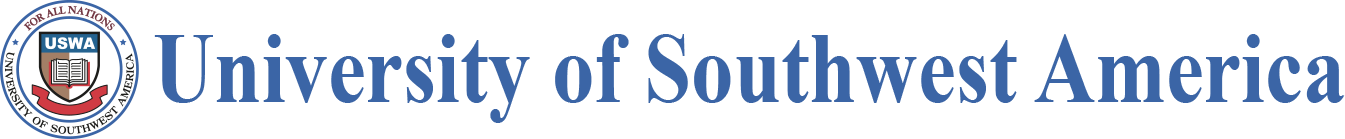 Student Attendance Sheet▣ Example :  Attendance ( 0 ), Absence ( / ), Lateness ( Ⅹ )▣ Example :  Attendance ( 0 ), Absence ( / ), Lateness ( Ⅹ )▣ Example :  Attendance ( 0 ), Absence ( / ), Lateness ( Ⅹ )Course NameCourse CodeSemesterInstructor( Winter / Spring / Summer / Fall )Student IDStudent Name(First Name  Last Name)123456789101112131415AttendanceScore20%ReportScore20%MidTerm30%FinalExam30%GradeLetterGradePointStudent IDStudent Name(First Name  Last Name)123456789101112131415AttendanceScore20%ReportScore20%MidTerm30%FinalExam30%GradeLetterGradePointStudent IDStudent Name(First Name  Last Name)123456789101112131415AttendanceScore20%ReportScore20%MidTerm30%FinalExam30%GradeLetterGradePoint